            SHREE H. N. SHUKLA NURSING INSTITUTE, RAJKOT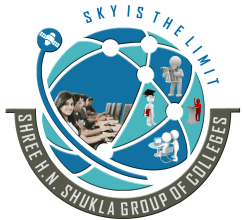 ANM I YEARQUESTION BANK – IMP QUESTIONSSUBJECT – PHCNUNIT – 1Q.I LONG ANSWER (10 MARKS) Preconceptions કેર વિશેનોંધ લખોMidwifery ની definition લખો અને midwife નાકાયઁલખો.  Female representative systems વિશેનોંધલખો. Q.II SHORT NOTES (05MARKS)Menstrual cycle વિશેનોંધલખોMale reproductive systems વિશેનોંધલખોQ.III SHORT ANSWERS (02 MARKS)Fallopian tubeOvaryUterus નાકાયઁલખોUterus ના muscles નાનામલખો. UNIT – 2Q.I LONG ANSWER (10 MARKS)Female pelvis વિશેનોંધલખો.Q.II SHORT NOTES (05MARKS)Pelvis નાtypes વિશેનોંધલખો Pelvis bone ના diameters લખો. Fetal skull વિશેનોંધલખો. True pelvis and false pelvis નોંતફાવતલખો.Q.4 SHORT ANSWERS (02 MARKS)Pelvis bone ના landmark   નાનામલખો. Molding.UNIT – 3Q.I LONG ANSWER (10 MARKS) Embryology અને fetal development વિશેનોંધ લખો. Conception process વિશેનોંધ લખો.Q.II SHORT NOTES (05MARKS)Placenta નુ development વિશેનોંધલખો.  Placenta ની abnormality વિશેનોંધલખો. Fetal circulation Amniotic fluid નાકાયઁલખોPlacenta નાકાયઁલખો. Q.III SHORT ANSWERS (02 MARKS)Conception મોરૂલા Trophoblast Amniotic fluid OligohydramniosBlastocytesFertilization Fatal circulation માજન્મપછીથતાફેરફારલખોUnit -4Q. I LONG ANSWER (10MARKS)ગર્ભાવસ્થામાજોવામળતાશારીરિકબદલાવોજણાવો. ગર્ભાવસ્થામાજોવામળતીસમસ્યાઓઅનેતેનીસારવાર.ઇન્વેસિવપ્રક્રિયાવિશેમાહિતીઆપો.Q. IISHORTANSWER(05MARKS)નોનઇન્વેસિવપ્રક્રિયાનાનામલખીકોઈએકપ્રક્રિયાવિસ્તારમાંસમજાવો.સી.વી.એસ.પ્રક્રિયાસમજાવો.UNIT –5Q. ILONGANSWER(10MARKS) એન્ટીનેટલકેરવિશેવિસ્તારપુર્વકમાહિતીઆપો.એન્ટીનેટલતપાસનીપ્રક્રિયાસમજવો.Q. IISHORT ANSWER (05MARKS)ગર્ભવસ્થાદરમિયાનસમતોલઆહારનુંપ્રમાણસમજાવો.એન્ટીનેટલકસરતવિષેમાહિતીઆપો.લેબોરેટરીતપાસવિષેમાહિતીઆપો.UNIT-6 & 7Q.I LONG ANSWER (10 MARKS) Onset of labourનાકારણોવિશેનોંધ લખો.  Mechanism of normal labour First stage of normal labour   નુ nursing management લખોઅને second stage of normal labour માથતી physiology લખો. Normal labour   ના third stage ની physiology અને nursing management લખોQ.II SHORT NOTES (05MARKS)Labour ના stage વિશેટૂંકમાંલખો. Onset of labourનાકારણોવિશેનોંધલખો5 ‘P'નામહત્વલખોPartograph નાકાયઁઅથવામહત્વલખોComponents of PartographEpisiotomy ના types વિશેનોંધલખોPlacenta separation ના signs લખો. Vaginal examination Method of placenta separation Second stage of normal labour નુ nursing management વિશેનોંધલખો Preparation of labor room for delivery Preparation of women for delivery Pain management during labour Maternal distress નાકારણોઅને management   લખોImportant of 5’C'Identify the high-risk cases during labour Essentially new born care OxytocinMisoprostol Q.III SHORT ANSWERS (02 MARKS)Normal labour Labour Fundal dominance Polarity Retraction ring Cervical effacementPresentation LieEngagement Perineal tear Fetal distress Maternal distress UNIT–08Q-I LONGANSWER (10MARKS)જન્મપછીનાસમયગાળાદરમિયાનનાશારીરિકફેરફારોવિગતોમાંસમજાવો?પ્યુરપીરિયમઅનેતેના minor alimentsઓનુંવર્ણનકરો?Q-II SHORTANSWER (05MARKS)Postnatal exerciseBreastfeeding techniquePostnatal assessmentUNIT-09Q-I LONGANSWER (10MARKS)Management ofસામાન્યનવાજન્મેલાઅનેminordisordersbabies?2.કમળોસાથેનવાજન્મેલાબાળકનીસંભાળ, અનેતેનુંmanagementનું વર્ણનકરો?Q-II SHORTANSWER (05MARKS)ImmunizationExclusive BreastfeedingNeonatal resuscitationInfectionનિવારણનાસિદ્ધાંતોKangaroomothercareRespiratoryસમસ્યાઓવાળાનવાજન્મેલાબાળકનીસંભાળUNIT–10Q-I LONGANSWER (10MARKS)Pretermબેબીઅનેતેનીસંભાળ,હોસ્પિટલસ્તરે management અને ઘરનુંmanagementઓનુંવર્ણનકરો?LBWનાબાળકનીસંભાળઅનેતેનાmanagementમાંANMનર્સનીભૂમિકા?Q-II SHORT ANSWER (05MARKS)Specialneedsofhigh-riskbabies.BirthAsphyxiaCare during convulsionsUNIT–11Q-I LONGANSWER (10MARKS)Cause of MMR અને તે દરમિયાન માતા મૃત્યુ અને નર્સની ભૂમિકાની વિગતો માં સમજાવો?UNIT–12Q-I LONGANSWER (10MARKS) ઉચ્ચજોખમિગર્ભાવસ્થાનીઓળખઅનેજોખમિપરિબળોઅનેતેદરમિયાનતેનાmanagementનુંવર્ણનકરો?Q-II SHORTANSWER (05MARKS)ઉચ્ચજોખમનીસ્થિતિવિશેપરામર્શઅનેમાર્ગદર્શન.ઉચ્ચજોખમનીસગર્ભાવસ્થામાંપતિઅનેપરિવારનીભાગીદારી?UNIT–13Q-I LONGANSWER (10MARKS)ગર્ભાવસ્થા દરમિયાનએક્લેમ્પસિયાના management and role of ANM ને સમજાવપ્યુઅરપેરલસેપ્સિસઅનેતેનેકેવીરીતેઅટકાવવુંતેસમજવો?Q-II SHORTANSWER (05MARKS)Premature rupture of membranesProlonged labourObstetrical shocksUterine abnormalitiesEctopic pregnancypre-eclampsiaUnit-14Q-I LONGANSWER (10MARKS) એબોશનનીવ્યાખ્યાઅનેતેનાપ્રકારોવિસ્તૃતજણાવો એમટીપીએક્ટવિશેજણાવોQ-II SHORTANSWER (05MARKS)તફાવતજણાવોDilatation& EvacuationDilatation&Curatageસલામતગર્ભપાતમાટેમિડવાઇફરીનીભૂમિકાજણાવોMTP કરતાપહેલાદર્દીનીશુંકાળજીલેવીજોઈએMTP પછીદર્દીનેશુંમાર્ગદર્શનઆપશોMTP માટેનીપ્રોસિજરસમજાવોUnit-15Q-I LONGANSWER (10MARKS)Childbirthવખતેનીકમલએબ્નોર્મલીટીજણાવોપ્રેગ્નન્સીઅનેલેબરમાંકોમનપૅલ્વિસનીઅસરજણાવોQ-II SHORTANSWER (05MARKS)ઈલેકટીવસીઝેરીયનસેક્શનUnit-16Q-I LONGANSWER (10MARKS)post-partumhaemorrhage નીવ્યાખ્યાઅનેતેનાપ્રકારોજણાવોPPH નુંમેનેજમેન્ટજણાવોQ-II SHORTANSWER (05MARKS)બીપીએલસેકસીએટલેશુંતેનાકારણોઅનેતેનુંમેનેજમેન્ટજણાવોbreast engorgementએટલેશુંતેનાચિન્હોઅનેલક્ષણોતેમજતેનાટ્રીટમેન્ટવિશેજણાવોક્રેક્ડનીપલએટલેશુંતેનાચિન્હોલક્ષણોઅનેતેનાસારવારવિશેજણાવોપ્યુંપેરિયલસેપ્સિસએટલેશુંઅનેતેનામેનેજમેન્ટવિશેજણાવોUnit-17Q-I LONGANSWER (10MARKS)Inductionoflabourએટલેશુંઅનેતેનીમેથડવિશેજણાવો?સીઝેરીયનસેક્શનએટલેશું? અનેસીઝેરીયનસેક્શનકરતીવખતેમાતાનેકઈકેરઆપીશકાયQ-II SHORTANSWER (05MARKS)ફોરસેપ્સડીલેવરીઅનેતેનાપાર્ટવિશેજણાવોસીઝેરીયનસેક્શનનીindication, contraindicationતથાનર્સિંગમેનેજમેન્ટજણાવોવેક્યુમડીલેવરીકરતીવખતેશુંકાળજીલેવીજોઈએએપિસિયોટોમીએટલેશુંઅનેતેનાપ્રકારોવિશેજણાવોએપિસિયોટોમીનાફાયદાઅનેગેરફાયદાવિશેજણાવોએપિઝિયોટોમીકરતીવખતેનર્સિંગકેરશુઆપીશકાય?સીઝેરીયનસેક્શનમાં nurseનોરોલજણાવોUnit-18Q-I LONGANSWER (10MARKS)ઓક્સીટોસિનઆપતીવખતેશુંકાળજીલેવીજોઈએDinoprostજેલીઅપ્લાયકરતીવખતેશુંકાળજીલેવીજોઈએ	Unit -19Q-I LONGANSWER (10MARKS)શિક્ષણ આર્થિક અને સામાજિક દરજ્જાના વ્યક્તિના જીવન પર અસરજણાવોQ-II SHORTANSWER (05MARKS)આયુર્વેદ વિશે જણાવોએક્યુપંચરના વિશે જણાવોUnit -20Q-I LONGANSWER (10MARKS)લિંગ ભેદ અટકાવવાના ઉપાયો વિશેજણાવોQ-II SHORTANSWER (05MARKS)prenatal diagnostics ટેકનીક એટલે શું?સ્ત્રી સશક્તિકરણના કાર્યક્રમો વિશેજણાવોસ્ત્રી સશક્તિકરણ માંટે ANM નર્સનો રોલ જણાવોUnit-21Q-I LONGANSWER (10MARKS)એમેનોરિયાનીવ્યાખ્યાઅનેતેનાપ્રકારોજણાવોQ-II SHORTANSWER (05MARKS)cryptomenorrhea નીવ્યાખ્યા,તેનાપ્રકારોઅનેતેનુંનર્સિંગમેનેજમેન્ટજણાવોડીસફંક્સનલયુટેરાઈનબ્લીડીંગએટલેશું? તેનાપ્રકારોઅનેનર્સિંગમેનેજમેન્ટજણાવોમેનોપોઝએટલેશુંતેનાલક્ષણોઅનેમેનેજમેન્ટજણાવોUnit-22Q-I LONGANSWER (10MARKS)RTI અને STI ના કારણો અને તેના લક્ષણોજણાવોQ-II SHORT ANSWER (05MARKS)RTI નીટ્રીટમેન્ટઅનેપ્રિવેન્શનજણાવોUNIT-24Q-I LONGANSWER (10MARKS)વંધ્યત્વ વ્યાખ્યાયિત કરો,વંધ્યત્વના કારણોની સૂચિ બનાવો,વંધ્યત્વના સંચાલનમાં નર્સિંગની જવાબદારી લખોQ-II SHORTANSWER (05MARKS)આઇવીએફસગર્ભાવસ્થા સરોગસીઆઇવીએફમાં એએનએમની ભૂમિકાUNIT- 26Q-I LONG ANSWER (10MARKS)કુટુંબ કલ્યાણ કાર્યક્રમમાં એએનએમની ભૂમિકા.કૌટુંબિક યોજના કરવાની પદ્ધતિઓ પર વર્ણન લખો.Q-II SHORTANSWER (05MARKS)આરસીએચ અને એમસીએચ પ્રોગ્રામમાં એએનએમની ભૂમિકા.આઇસીડીએસ પ્રોગ્રામ વર્ણવો.મિશન ઇન્દ્રધનુષ પર વર્ણન લખો.નસબંધીકરણ / પરમેનન્ટ ફેમિલી પ્લાનિંગ પદ્ધતિઓમાં એએનએમની ભૂમિકા.*********************************************